TanzaniaTanzaniaTanzaniaAugust 2028August 2028August 2028August 2028SundayMondayTuesdayWednesdayThursdayFridaySaturday12345Maulid Day6789101112Nane Nane Day13141516171819202122232425262728293031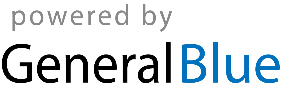 